Öffne die Datei “Flächenberechnung – Pichlinger See”!Suche einen Weg zur Ermittlung des Flächeninhalts der Seefläche!Achte auf die Größenverhältnisse Plan und Wirklichkeit!Überlege dir andere Lösungswege!Vergleiche deine Ergebnisse! Welcher Lösungsweg war für dich der beste?Speichere das Ergebnis deiner Berechnung und beschreibe in Kurzform deinen Lösungsweg!Flächenberechnung - Pichlinger SeeBearbeite nun in gleicher Weise die Datei „Flächenberechnung – Bundesland OÖ“!
Achte besonders auf den Maßstab!Flächenberechnung - Bundesland OÖÜberprüfe deine Berechnungen durch Recherche im Internet!Wie groß ist der Pichlinger See wirklich?Wie groß ist das Bundesland Oberösterreich?Wie genau/ungenau war deine Berechnung?Berechne die Größe der Gemeindefläche von St. Peter am Wimberg!
Überprüfe dein Ergebnis durch Recherche im Internet!Flächenberechnung - Gemeindegebiet von St. Peter am Wimberg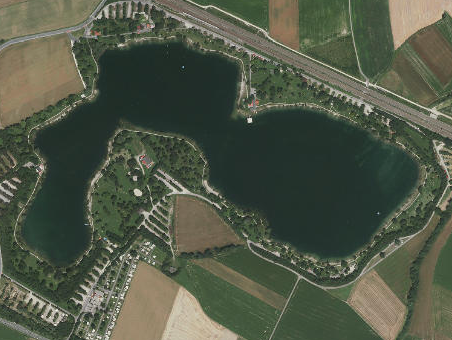 